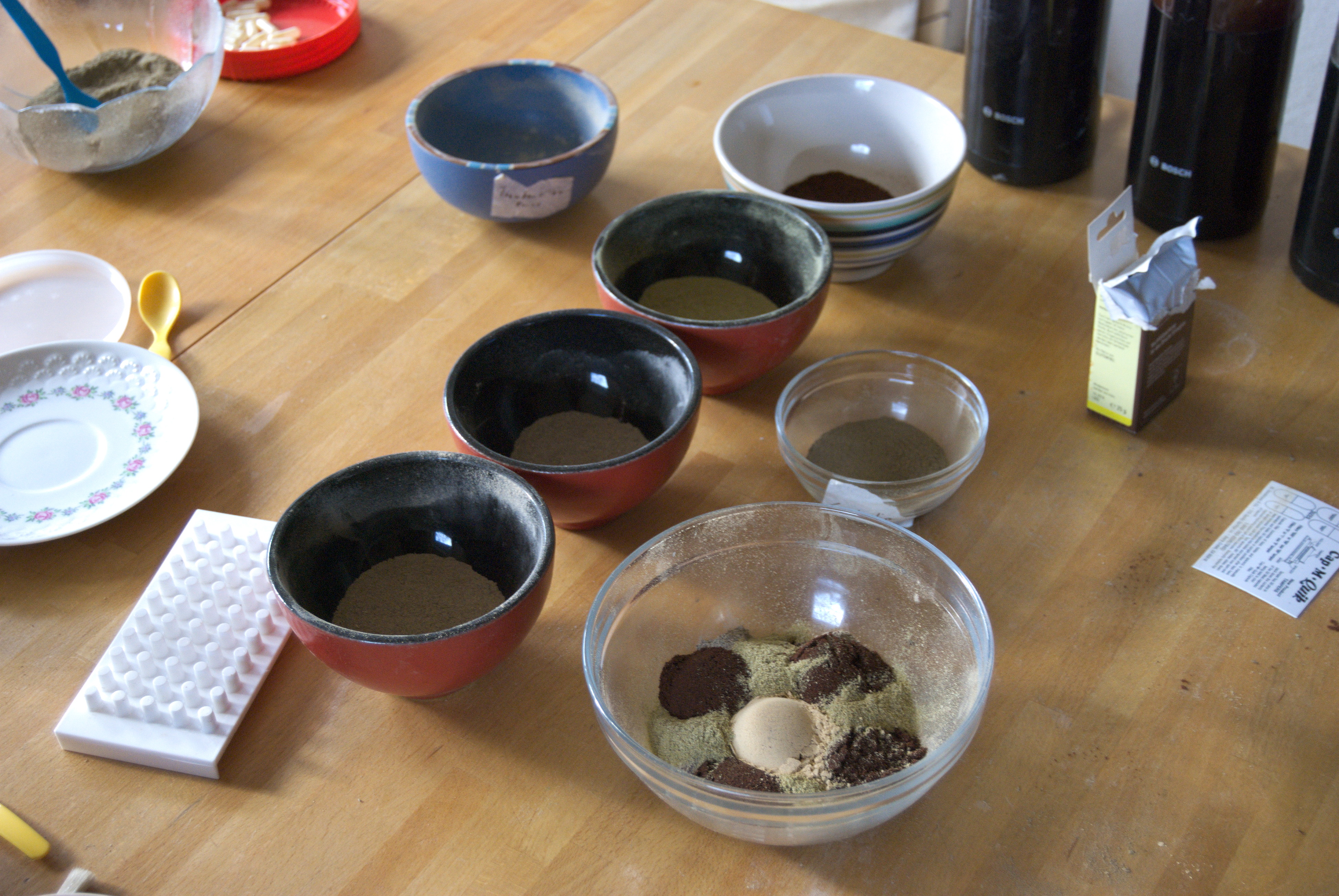 Team-Nervin-Weekend"Alchimistentage für stabile Flüssigzustände über Nervin"Zusammen mit Markus Rost und Christoph Baum laden Stefan und Marietta zu einem Möglichkeiten Team-Nervin-Wochenende nach Wackersberg in die Mutmacherei ein. Unsere Absicht ist es, einen besonderen Raum zu eröffnen um gemeinsam Möglichkeiten zu kreieren, Team-Kultur mit allen vier Gefühlen zu leben und in diesem achtsamen Raum gemeinsam Nervin herzustellen. Die Raumhalter wechseln, die Anliegen generieren die Anwesenden. Wir beginnen mit gemeinsamen Sitzen und Morgengymnastik; Wir kochen und essen in Gemeinschaft. Es passiert, was der Raum ermöglicht.Die produzierten Kapseln werden nach Prinzipien der neuen Kultur geteilt.Da Alchimistenküchen eher kleine Räume sind, ist die gesamt-Teilnehmerzahl auf 10 begrenzt (demnach gibt es schon jetzt „nur“ noch 6 freie Plätze) Du weißt noch nicht, was Nervin ist? Sprich oder schreibe uns an!ORGANISATORISCHESOrt: Mutmacherei, Steinbachbrücke 3, 83646 WackersbergBeginn: Samstag der 25.02.2017 um 7:00 UhrEnde: Sonntag der 26.02.2017 um ca. 15:30 UhrAusstattung: Bequeme Kleidung, Hausschuhe, SchreibzeugKosten: Werden für das Wochenende durch alle Teilnehmer geteilt. Durch Raum-, Anfahrts- und Rohstoffkosten (Nervin) fallen ca. 500 Euro an.Teilnehmeranzahl: 10 TeilnehmerÜbernachtung: In der Mutmacherei 30 € pro Nacht.Nähere Infos und Kontakt: Alle VeranstalterAnmeldung: Marietta Schürholz kontakt@mutmacherei.org 01607522716 